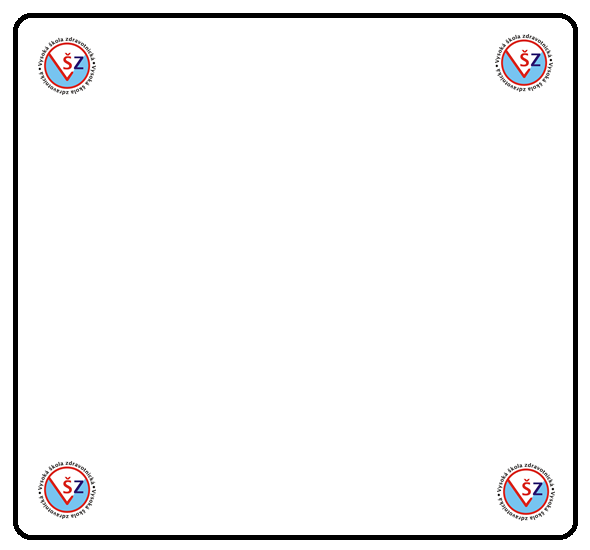                                                                          Oxytocinhormon působící indukci a stimulaci děložní činnosti v těhotenství a poroduUPOZORNĚNÍ! Nepoužívat při alergii na oxytocinterapeutické indikace Indukce porodu při odpovídající zralosti děložního čípku, stimulace slabých děložních stahů bez  anatomické překážky v porodních cestách, řízení děložní práce, při porodu hlavičky při polozekoncem pánevním, hypotonie a atonie dělohy po porodu nebo potratuhlavními kontraindikacemi jsou: těžké kardiovaskulární poruchyPři hypersenzitivitě léčivou látku, na hemihydrát chlorbutanolu, kyselinaoctovou 98%, voda pro injekci, kefalopelvický nepoměr, placenta praevia totalis, předčasné odloučení placenty, hypertonické děložní  kontrakce, hrozící ruptura dělohy a některé nepravidelné polohy plodu, které by      k ní mohly vést 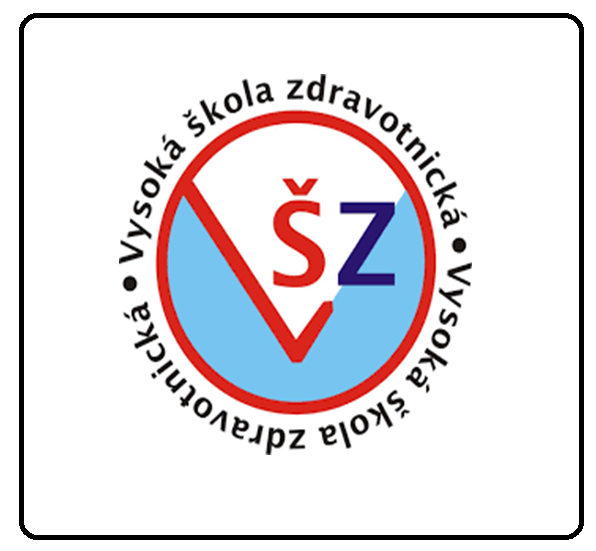 